www.phonicsplay.co.ukSee Y1 homepage for login detailsTues.3/ch* We are learning a new phoneme ch and how to read and write it.*Warm-up – Start by logging onto Phonics Play.Warm up your brains time – let’s play Grab a Giggling Grapheme. Press Start, then click on. You’ll need to listen carefully!*Grown-up – please press Start then choose  Thanks!* 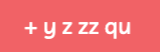 Did you get them all?New Phoneme: chPlease watch the Little Learners ch lesson on. Practise your blending to help you read the words.https://www.youtube.com/watch?v=mGSFG37LewATask 1 – Can you read these ch words? Use the sound buttons to help you: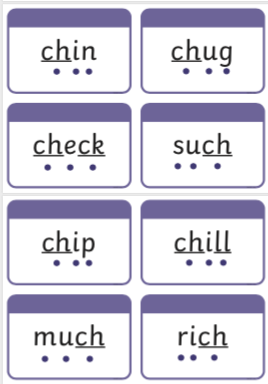 Task 2 – Now complete the sh or ch activity – sheet on website (Tues. Phonics. Kippers). It can be done on the sheet or in your book. Well done Kippers – Keep up the good work! 